 เรียน   หัวหน้าภาควิชาวิศวกรรม ……………………………….	   	ข้าพเจ้า (นาย/นาง/นางสาว)……………………………………......…..….….สังกัดภาควิชา…….................ได้รับทุนวิจัยระดับปริญญาเอกของคณะวิศวกรรมศาสตร์ มก. ประจำปี…….......เมื่อวันที่.................…รหัสโครงการวิจัย......./......../......../D.ENG (นิสิตชื่อ.................................................................) และขอเบิกเงินเพื่อเป็นค่าวัสดุและ/หรือค่าใช้สอยในการวิจัย ปีที่..............เป็นจำนวนเงิน..…............…บาท (.…….................……..........…………………………...) จากเงินรายได้คณะวิศวกรรมศาสตร์ มก. (หมวดงบอุดหนุน ทุนวิจัยระดับบัณฑิตศึกษาเพื่อตีพิมพ์ผลงานวิจัยในระดับนานาชาติ) ตามเอกสารหลักฐานที่แนบมาพร้อมนี้		จึงเรียนมาเพื่อโปรดพิจารณาอนุมัติ        (ลงชื่อ)……………...……………........…….………………                                                                                                                                 		 (....................................................................)                                                                                           อาจารย์ผู้รับทุน		                                                                                             .....…/…………./………..    	          หมายเหตุ :  การเบิกเงินค่าวัสดุและ/หรือค่าใช้สอยเพื่อการวิจัย ผู้รับทุนจะต้องแนบหลักฐานการเบิกจ่ายใบเสร็จรับเงิน        /ใบเสนอราคาจัดซื้อจัดจ้าง (ตามระเบียบกระทรวงการคลัง) 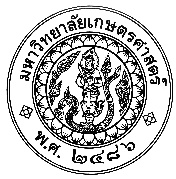 บันทึกข้อความบันทึกข้อความส่วนงาน  ภาควิชาวิศวกรรม.............................         โทร. .............................................................ส่วนงาน  ภาควิชาวิศวกรรม.............................         โทร. .............................................................ส่วนงาน  ภาควิชาวิศวกรรม.............................         โทร. .............................................................ที่   อว 6501…………../………………..ที่   อว 6501…………../………………..วันที่....................................................................เรื่อง  ขออนุมัติเบิกเงินค่าวัสดุและ/หรือค่าใช้สอยสำหรับทุนวิจัยระดับปริญญาเอกเรื่อง  ขออนุมัติเบิกเงินค่าวัสดุและ/หรือค่าใช้สอยสำหรับทุนวิจัยระดับปริญญาเอกเรื่อง  ขออนุมัติเบิกเงินค่าวัสดุและ/หรือค่าใช้สอยสำหรับทุนวิจัยระดับปริญญาเอก  เรียน  รองคณบดีฝ่ายวิจัย             เพื่อโปรดพิจารณา(ลงชื่อ) ………………….........………………………(………………..............................………….…..)หัวหน้าภาควิชาวิศวกรรม………………………….....……/…....…/….....…  เรียน  คณบดี             เพื่อโปรดพิจารณาอนุมัติ      (ลงชื่อ)………………………………………………         (รองศาสตราจารย์ ดร.วันชัย ยอดสุดใจ)        รองคณบดีฝ่ายวิจัย      ………../…………/…………  ความเห็นคณบดี         อนุมัติตามเสนอ        (ลงชื่อ)………..……………….…………..……..…     (รองศาสตราจารย์ ดร.พีรยุทธ์ ชาญเศรษฐิกุล)                                  คณบดีคณะวิศวกรรมศาสตร์                  ………./…………/…………